IcelandIcelandIcelandJune 2028June 2028June 2028June 2028MondayTuesdayWednesdayThursdayFridaySaturdaySunday1234Pentecost
The Seamen’s Day567891011Whit Monday12131415161718Icelandic National Day192021222324252627282930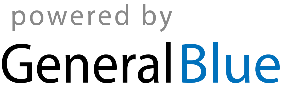 